§6177.  Reports and records1.  Written reports to consumers.  A debt management service provider shall provide to each consumer receiving debt management services periodic written reports accounting for funds received from the consumer for payment to the consumer's creditor or creditors whose obligations are listed in the consumer's agreement with the debt management service provider and disbursements made to each such creditor on the consumer's behalf since the last report.  The debt management service provider shall provide such reports to the consumer not less than once each calendar quarter.[PL 1999, c. 560, §3 (NEW).]2.  Maintenance of records.  A debt management service provider shall maintain books and records for each consumer for whom it provides debt management services for 6 years following the final transaction with the consumer.[PL 1999, c. 560, §3 (NEW).]SECTION HISTORYPL 1999, c. 560, §3 (NEW). The State of Maine claims a copyright in its codified statutes. If you intend to republish this material, we require that you include the following disclaimer in your publication:All copyrights and other rights to statutory text are reserved by the State of Maine. The text included in this publication reflects changes made through the First Regular and Frist Special Session of the 131st Maine Legislature and is current through November 1, 2023
                    . The text is subject to change without notice. It is a version that has not been officially certified by the Secretary of State. Refer to the Maine Revised Statutes Annotated and supplements for certified text.
                The Office of the Revisor of Statutes also requests that you send us one copy of any statutory publication you may produce. Our goal is not to restrict publishing activity, but to keep track of who is publishing what, to identify any needless duplication and to preserve the State's copyright rights.PLEASE NOTE: The Revisor's Office cannot perform research for or provide legal advice or interpretation of Maine law to the public. If you need legal assistance, please contact a qualified attorney.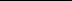 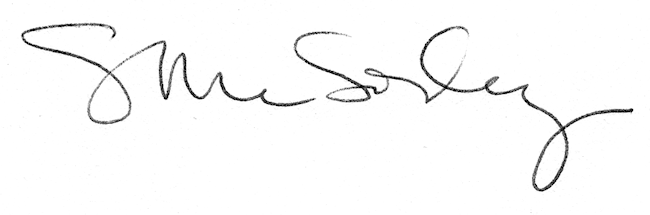 